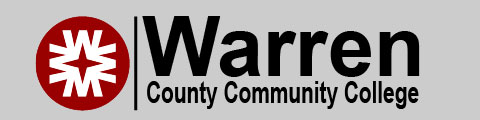 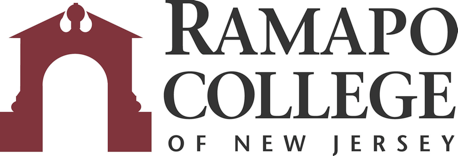 A.A. Liberal Arts: History Option  B.A History*Course can be chosen from an approved list-- At least 3 History Elective Courses must be taken at the 300 Level -- First Year-WCCCFirst Year-WCCCFirst Year-WCCCFirst Year-WCCCFirst Year-WCCCFirst Year-WCCCFall SemesterHRSSpring SemesterHRSENG 140: English Composition I 3ENG 141: English Composition II 3HIS 101: Western Civilization I3HIS 102: Western Civilization II3COM 143/105: Speech/Interpersonal Communication3ECO 188: Macroeconomics 3Math/Science/Technology Elective3POL 101/201: Introduction to American Government/International Relations  3FOR 100: Foreign Language I3SCI 100: Laboratory Science Elective  4Total:15Total: 16Second Year-WCCCSecond Year-WCCCSecond Year-WCCCSecond Year-WCCCSecond Year-WCCCSecond Year-WCCCFall SemesterHRSSpring SemesterHRSHIS 113: American History I 3HIS 114: American History II 3ART 105/106: Art History I/Art History II 3HIS 100: History Elective  3HIS 260: History of American Immigration   3MAT 100: Math Elective  3Math/Science/Technology Elective3HUM 100: Humanities Elective   3FOR 100: Foreign Language II3FREE 100: Free Elective 3Total:15Total: 15Third Year-RCNJThird Year-RCNJThird Year-RCNJThird Year-RCNJThird Year-RCNJThird Year-RCNJFall SemesterHRSSpring SemesterHRSHIST 201: Historiography 4History Elective 200/300 Level*4History Elective 200/300 Level*4History Elective 200/300 Level*4LANG 201: Intermediate Language I 4Elective  4Elective 4Elective 4Total: 16Total:16Fourth Year-RCNJFourth Year-RCNJFourth Year-RCNJFourth Year-RCNJFourth Year-RCNJFourth Year-RCNJFall SemesterHRSSpring SemesterHRSHistory Elective 200/300 Level*4HIST 410: History Seminar4History Elective 200/300 Level*4Elective  4Elective 4Elective 4Elective 4Elective 4Total: 16Total:16